Ка р а р                                         р е ш е н и е О внесении изменения в Соглашения между органами местного самоуправления муниципального района Чекмагушевский район Республики Башкортостан и сельских поселений муниципального района Чекмагушевский район Республики Башкортостан о передаче органам местного самоуправления муниципального района Чекмагушевский район Республики Башкортостан осуществления части полномочий сельского поселенияСовет сельского поселения Резяповский сельсовет  муниципального района Чекмагушевский район Республики Башкортостан РЕШИЛ:1. Внести изменение в Соглашения между органами местного самоуправления муниципального района Чекмагушевский район Республики Башкортостан и сельского поселения Резяповский сельсовет  муниципального района Чекмагушевский район Республики Башкортостан о передаче органам местного самоуправления муниципального района Чекмагушевский район Республики Башкортостан осуществления части полномочий сельского поселения Резяповский сельсовет муниципального района Чекмагушевский район Республики Башкортостан, утвержденный решением Совета сельского поселения Резяповский сельсовет муниципального района Чекмагушевский район Республики Башкортостан от 20.12.2019 № 25.	2. Настоящее решение разместить на официальном информационном сайте сельского поселения Резяповский сельсовет  муниципального района Чекмагушевский район Республики Башкортостан http://rezyapovo.ru/ и  обнародовать на информационном стенде сельского поселения.            3. Настоящее решение вступает в силу со дня подписания.         4. Контроль исполнения настоящего решения возложить на постоянные комиссии Совета сельского поселения Резяповский сельсовет муниципального района  Чекмагушевский район Республики Башкортостан.Глава сельского поселения				      		Ф.Ф.Сахибгареевс.Резяпово21 апреля .№ 45Приложение №1  к решению  Совета сельского поселения Резяповский сельсовет муниципального района Чекмагушевский район Республики Башкортостан                               от 21 апреля 2020 г. № 45Изменение, вносимое в Соглашениемежду органами местного самоуправления муниципального района Чекмагушевский район Республики Башкортостани сельского поселения Резяповский  сельсовет муниципального района Чекмагушевский район Республики Башкортостано передаче органам местного самоуправления муниципального района Чекмагушевский район Республики Башкортостаносуществления части полномочий сельского поселения          Подпункт 1.5.1. пункта 1.5. статьи 1 дополнить предложением следующего содержания: «предоставление разрешения на отклонение от предельных параметров разрешенного строительства, реконструкции объектов капитального строительства, предоставление разрешения на условно разрешенный вид использования земельного участка или объекта капитального строительства, принятие решения о подготовке документации по планировке территории;».БАШ[ОРТОСТАН  РЕСПУБЛИКА]ЫСА[МА{ОШ  РАЙОНЫмуниципаль районЫНЫ@РЭЖЭП  АУЫЛ СОВЕТЫАУЫЛ  БИЛ^м^]ЕХАКИМИ^ТЕ СОВЕТЫ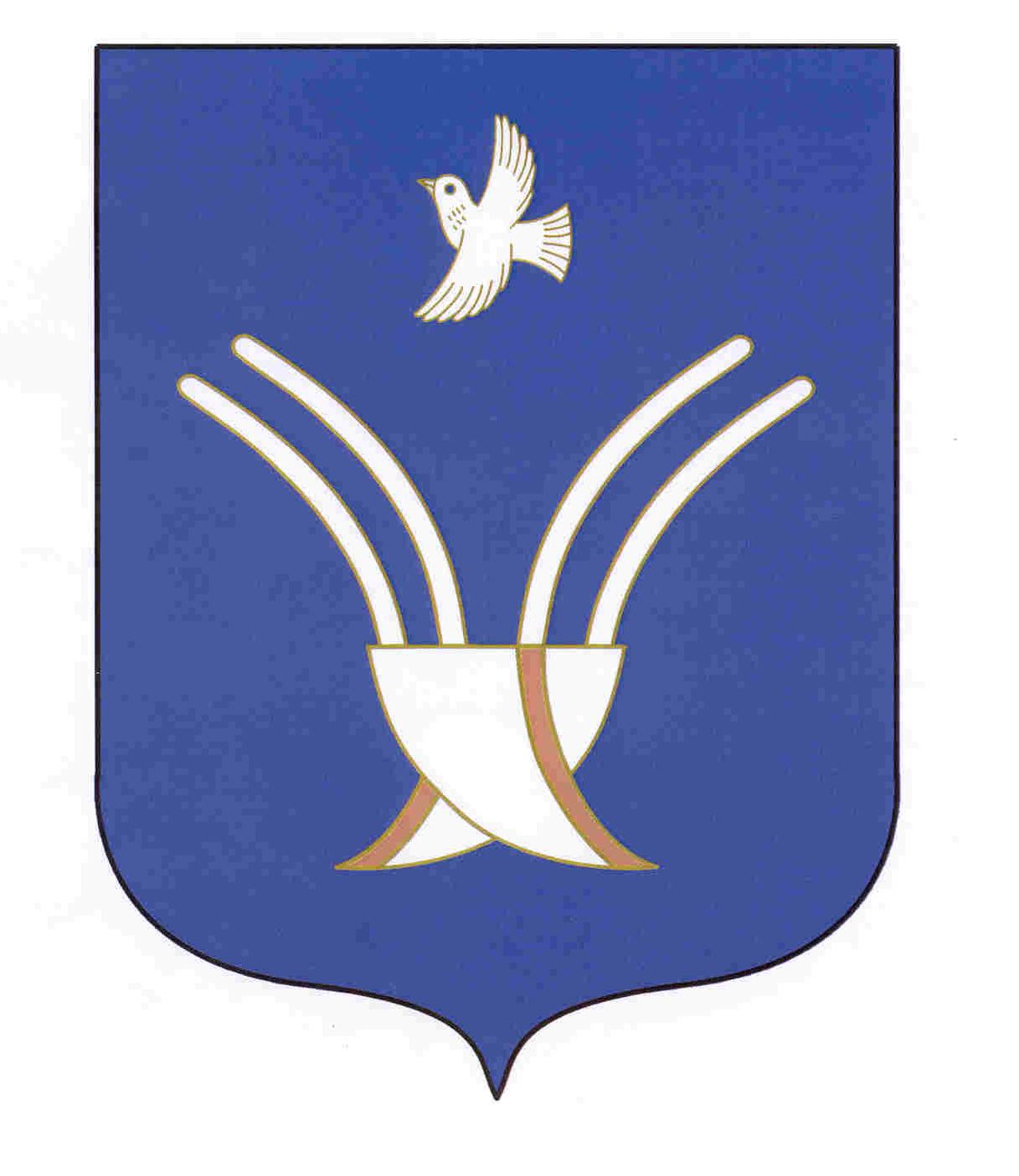 СОВЕТ СЕЛЬСКОГО ПОСЕЛЕНИЯ РЕЗЯПОВСКИЙ СЕЛЬСОВЕТ муниципального района Чекмагушевский район Республики БашкортостанСовет муниципального района Чекмагушевский район Республики БашкортостанПредседатель Совета муниципального района  Чекмагушевский районРеспублики Башкортостан                               С.З. Гиззатуллин м.п.Совет сельского поселения Резяповский  сельсовет муниципального района Чекмагушевский район Республики БашкортостанГлава сельского поселенияРезяповский  сельсовет муниципального района Чекмагушевский район Республики Башкортостан                                 Ф.Ф.Сахибгареевм.п.